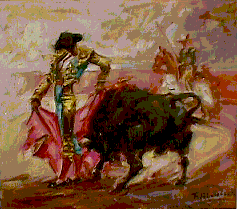 Las corridas de torosModernidad vs. IdentidadA.C.B. BouwmanNúmero de estudiante : 3654877MA B.C. KokTrabajo Final BA - Lengua y cultura españolaÍndicePreámbuloEn España hay muchas fiestas en honor a la religión o a la tradición de los toros. Hay muchas formas de espectáculos de toros como por ejemplo festivales, recortadores, tientas o encierros (Douglass 38). Yo, por motivo del tamaño del estudio, me limito a las corridas de toros.Hoy en día, estas corridas de toros son muy comentadas no sólo en España, sino también en Europa. Según los adversarios de esta tradición, los ‘antitaurinos’, la corrida de toros es una tradición horrorosa que tiene que desaparecer de la cultura española. Los partidarios, los ‘taurinos’, opinan que está tradición es parte de la identidad de España, algo que distingue España del resto de Europa (Brandes 783). España está en un verdadero dilema, ¿Puede España superar su tradición y crear una nueva identidad? ¿Está España a punto de una ‘transformación humana’? (Best 1)Brandes distingue en su estudio tres grupos que están en contra esta tradición milenaria, los nacionalistas catalanes, españoles que se identifican con la Europa moderna, y organizaciones mundiales en defensa de los animales. Por eso, trato en este estudio el debate contemporáneo de las corridas de toros desde algunos aspectos que están en contacto con estos grupos. Con este estudio, espero contestar a la pregunta principal: ¿Qué aspectos contribuyen a la oposición creciente en relación a las corridas de toros?Primero, explico el aspecto cultural e intento explicar la situación en Cataluña donde las corridas están prohibidas. Analizo los argumentos de los partidarios y también de los adversarios. Miro a la historia de esta tradición y qué efecto tiene esta tradición con respecto a la identidad nacional. Expongo también los conceptos de la modernidad e identidad, que están vinculados con esta discusión.Luego, explico el aspecto ético en relación con las organizaciones en defensa de los derechos de los animales. Y, por último, el aspecto político, en que miro a la Unión Europea y la globalización. Yo opto por añadir otro aspecto que está vinculado con esta discusión, el aspecto económico. Como Brandes escribe en su estudio, el toro es un símbolo nacional pero también comercial. En este capítulo, miro al efecto de las corridas y de los toros en la economía de España. 1. Aspecto culturalPara comprender este debate y los argumentos, es necesario saber más de esta tradición, ¿Qué es la tauromaquia? La tauromaquia o corrida de toros es especialmente en el sur de España popular y está divida en tres partes, los tercios. Los toreros, que llevan un ‘traje de luces’, que es un traje de seda con hilos plateados o de oro, están asistidos por los picadores y banderilleros. El toro debe tener 4 ó 5 años, pesa un determinado peso y tiene que ser virgen. En el primer tercio los picadores intentan picar en el músculo de la testuz del toro con varias varas, por lo que su cabeza baja. En el segundo tercio intentan los banderilleros picar el toro con banderillas, que son garrochas más cortas que las lanzas. La diferencia entre el primer y segundo tercio es que los picadores están a caballo, un caballo que tiene los ojos vendados, y los banderilleros a pie. En el tercero y final tercio de la corrida, lidia el torero el toro con una muleta. Cuando el toro está cansado, el torero pide su estoque con el que le pincha el toro en su aorta. Se llama ‘la hora de verdad’,  por lo que el toro muere. Los valores más importantes durante la corrida son elegancia, valor, inteligencia y competencia, el torero tiene que predominar el toro (Douglass 33).La tauromaquia se originó en Creta y apareció en el siglo V en la península Ibérica por primera vez. Hay personas que opinan que es muy importante mantener esta tradición antigua y ven la tradición como parte de la identidad española y la conexión con el pasado nacional: “Some have defended bullfighting as a national tradition, seeking to perserve it as a piece of cultural heritage without which their country’s identity would suffer.”(Lucas 2) En contra hay también personas que opinan que es precisamente este hecho el porqué las corridas de toros no encajan en la sociedad, la tradición es antigua y vivimos en una sociedad moderna (Douglass, 99).	Hay más argumentos que se utiliza en el debate sobre la legitimidad de las corridas de toros. Algunos de estos argumentos, como lo antedicho, tienen relación con la cultura nacional. No podemos ignorar el toro de Osborne como símbolo de España, lo encontramos en tiendas, bares, pinturas y obras de arte innumerables, el toro es parte de la cultura española y hay gente que ve la tauromaquia como una forma de arte. En una encuesta de opinión en 2002 de Gallup, una organización que investiga opiniones por el mundo entero, podemos ver que son especialmente los mayores (65 años y más) que estaban interesados en las corridas (unos 51%), mientras que sólo el 17% de los jóvenes (24 años y menos) que estaba interesado (Gallup poll). En esta encuesta podemos ver que el interés desciende con la edad, los jóvenes están menos interesados en las corridas que los mayores. Encontramos aquí una lucha de la modernidad frente a la identidad. 1.1 La modernidadEn las partes siguientes de modernidad e identidad, parto de los conceptos de Jorge Larrain, un escritor que discute la relación problemática en América Latina entre la modernidad y la identidad. Como tengo la impresión de que esta cuestión de la modernidad e identidad se puede ver también en cierta medida en España hoy en día en el debate de las corridas, opto por adoptar las definiciones de la modernidad e identidad de Larrain. El concepto de modernidad es un concepto que está vinculado a Europa y a la Ilustración en el siglo XVIII. En el discurso de la Ilustración se asoció la modernidad con libertad, tolerancia, ciencia, progresión y razón, un concepto que es lo contrario de la religión, la metafísica y la superstición. Especialmente la autonomía y la libertad fueron muy importantes que se vieron como derechos básicos para todo (Larrain 12). Larrain menciona algunos científicos, como Karl Marx, Émile Durkheim y Max Weber, que intentaron en el siglo XIX abordar y explicar el concepto de la modernidad desde diferentes puntos de vista. Según Karl Marx eran la modernidad, la aparición del capitalismo y la burguesía revolucionaria la base de una expansión de la producción y la creación de un mercado mundial. En cambio, Max Weber le asocia la modernidad con procesos de racionalización, desilusión y el desengaño del mundo. Larrain muestra en su trabajo con estas teorías diferentes, que modernidad es un concepto que tiene un carácter multidimensional que no tiene una uníca definición (14). 	Según Larrain, se puede definir modernidad también como una forma de la conciencia de sí mismo, una conciencia del pasado oscuro. La modernidad sería una forma de transición desde lo tradicional a lo nuevo y eso iría aparejado con una sensación de la confianza en sí y superioridad con respecto al pasado. Es especialmente esta conciencia y superioridad del pasado y forma de transición desde lo tradicional lo que coincide con las ideas de los adversarios de las corridas. El pasado es el pasado, esta tradición no encajaría en este tiempo (14). Según Best, el desinterés de los jóvenes, que encontramos también en la encuesta de Gallup, tiene que ver con los medios de comunicación de masas, la televisión, juegos de ordenador e internet. La modernización de la vida sería una de las causas de esta disminución de la popularidad de las corridas de toros (6).1.2 La identidad culturalLa identidad cultural puede cambiar a lo largo de los años, no es un concepto estático. Según Larrain, se puede ver las identidades colectivas y culturales como identidades que se originan en un contexto histórico, se desarrollan a lo largo de los años, y después pueden disminuir o desaparecer (35).	Las identidades culturales tienen dos aspectos diferentes. Por un lado existe la identidad como una base social en una forma de subjetividad que se manifiesta en las prácticas, formas de vidas y costumbres que son representativas para esta identidad nacional. Por otro lado la existe en un ambiente público como un discurso articulado, construido por instituciones culturales y una élite. The idea of a national identity is normally constructed around the interests and worldviews of dominants classes or groups in society through a variety of cultural institutions such as the media, educational, religious and military institutions, state apparatuses, etc. (Larrain 35)Podemos decir que hoy en día está surgiendo un cambio de las clases dominantes por lo que la identidad española puede cambiar paulatinamente y formar otra visión del mundo con otros intereses que se tienen que ver con la modernización. Sin embargo, hay también personas que defienden y quieren aferrarse a la identidad nacional en la que la corrida de toros es una tradición importante, como parte del patrimonio cultural (Lucas). Como veremos más adelante opinan los partidarios de la corrida que la identidad española es una base social que se manifiesta en prácticas diferentes como está tradición que representa la identidad nacional. 	Larrain describe en su estudio su vista a la identidad nacional a través de la concepción histórico-cultural. Según esta concepción, la cultura se forma en contextos históricos pero también en nuevas situaciones, y esta formación nunca está terminada. Hay una relación entre el discurso y las prácticas que son ambos importantes. Esta concepción subraya que mirar al pasado es importante, pero mirar al futuro también y que la identidad no es algo estático, más bien un proyecto. Por eso, una pregunta importante no es ‘¿quiénes somos?’ sino ‘¿quiénes queremos ser?’ (Larrain 39). Esta concepción armoniza perfectamente con las opiniones de las adversarios, la identidad es más bien un proyecto y por eso es posible cambiarla. 1.3 CataluñaAgrupaciones que no se identifican con la cultura española pretenden, según Douglass, que esta cultura es castellana. Hay regiones en España que ven sus regiones como ‘naciones propias’ en vez de ‘regiones de España’. Serían naciones con una cultura e identidad propia que es distinta de la cultura e identidad española (48). Por eso, es necesario situar el debate en un contexto más amplio que concierne también a la cuestión independentista en algunas regiones de España, como Cataluña. En Cataluña llevó el debate de la tauromaquia a una prohibición de esta tradición, la única prohibición de la corrida en España. Sin embargo, cuando vemos la afirmación de Douglass a la luz del debate podemos preguntarnos cuáles son las razones de esta prohibición. Uno de los argumentos por los que los catalanes están en contra de las corridas es el bienestar de los animales, pero posiblemente hay más razones que tienen que ver con el contexto independentista. Cataluña es una de las 17 Cmunidades Autónomas dentro de España con una bandera y costumbres propias y una lengua propia, el catalán. Aunque Cataluña es una autonomía, quiere independizarse del resto de España. Para los catalanes, el toro sería un símbolo de Castilla, el estado centralista odiado desde España está construido en el siglo XV. Los catalanes verían el toro como símbolo de la opresión, el impedimento de ser independiente y por eso el toro sería más castellano en vez de español (Brandes 786). Cuando analizamos los argumentos en el debate en Cataluña, la sensación de pertenecer a España o tener una propia identidad que es diferente de España pasa adelante. La votación del parlamento muestra que todas las secciones de los partidos nacionales, como el Partido Popular y el PSOE, y partidos que están en contra de la autonomía o de la independencia votaron en contra de la prohibición de las corridas, partidos que están a favor de independencia de Cataluña, como Covergència i Unió, o luchan por más autonomía, como Iniciativa per Catalunya Verds-Esquerra Unida i Alternativa, votaron a favor de la prohibición de las corridas. Finalmente, se aprobó la prohibición con 68 votos a favor y 55 votos en contra (Lelieveldt).1.3.1 El debateEl debate de las corridas de toros se inició con motivo de la Iniciativa Legislativa Popular (ILP), que significa que el pueblo puede proponer temas al parlamento cuando firman al menos 50.000 personas la iniciativa. En Cataluña la organización de animales PROU comenzó la ILP, que firmaron aproximadamente 180.000 personas, por lo que el tema de las corridas de toros se incluyó en el orden del día del parlamento catalán. Los políticos catalanes aseguran que la prohibición no es un ataque contra España. Como Josep Rull del partido CiU (Convergència i Unió) dijo: “This is not an attack against Spain but evidence that we, Catalans, support and share more advanced values with the rest of Europe.”(citado en: Black 236) y Puigcercós i Boixassa del partido ERC(Esquerra Republicana de Catalunya): “Today we can take a step forward as a society, we can send a message to the world that Catalan society evolves, progresses morally, is capable of civilized democratic debate, and put the arguments on the table, pros and cons, to reach a conclusion. This is the message we send to the world.”(citado en: Lelieveldt 10)	Los argumentos que dan los políticos en contra de las corridas son, por ejemplo, que las corridas están anticuadas y no encajan en estos tiempos modernos. Cataluña se asocia con la moralidad fuera de España, se asocia con la Europa moderna. Esto podemos encontrar también en esta cita de Joseph Rull de CiU:For some of our members bullfighting is a cultural expression. Some consider the ban to be an instrument that limits freedom. There are other member who understand that there are values, habits and attitudes that should not be fossilized and that the bullfight should not be taken  as a historic given but should be put in the context of today, and that killing an living animal in a public spectacle is is incompatible with the 21st century. (citado en: Lelieveldt 10)Otro argumento es que las 180.000 firmas de la ILP muestran que el pueblo también está a favor de la prohibición. También varias encuestas de opinión de Gallup muestran que la mayoría del pueblo español está en contra de las corridas de toros. La encuesta de 2002 mostró que el 31% de los españoles estaba interesado en las corridas, frente al 68,8% que no estaba interesado. “Los resultados suponen que continúa la tendencia de descenso de interés por este espectáculo. A principios de los años 70, los interesados en las corridas de toros eran el 55% de los españoles, en los 80 este colectivo representaba alrededor del 50%, mientras que en los 90 las cifras de aficionados estaban en torno al 30%.”(Gallup)Según Anna Mula de PROU adelantaría el pueblo y eso obliga al parlamento a cumplir los deseos del pueblo. El tercer argumento que dan los políticos tiene relación con los derechos de los animales. Los animales tienen también derechos y es la tarea de los hombres minimizar la crueldad hacia los animales y velar por los derechos de los animales (Lelieveldt 10).	Sin embargo, hay también argumentos opuestos a estos argumentos, por ejemplo el argumento de la identidad. Hay políticos que opinan que la prohibición en Cataluña es sin duda un ataque contra España o una aseveración en que Cataluña se rebela y se diferencia de España. Perez Ibanez del partido PSOE dice: “The theme which is currently on the table is the theme of identity. It is a theme that some obviously do not like because it has a Spanish component.” (citado en: Lelieveldt 11)	Otro argumento es que la prohibición significaría intolerancia, las minorías tienen también derechos en la sociedad y sería deshonesto prohibir las corridas porque la mayoría lo quiere. También sería la prohibición simbólica, hay muchos animales que llevan una vida vagabunda o están maltratados y sacrificados de una manera horrible para el consumo a los que el parlamento no presta atención. Si realmente quiere velar por los derechos de los animales, tendría que también prestar atención a estas formas de crueldad (Lelieveldt 12).	También el hecho de que el parlamento estuviera en contra de la prohibición de los correbous rebate el argumento de los derechos de los animales. El correbous es una fiesta taurina en que se unta los cuernos del toro con una sustancia inflamable que se incendia. El público acosa los toros, que corren en dirección hacia el mar en el que finalmente caen. Los políticos que están a favor de las corridas se extrañan de que políticos que están en contra de las corridas por motivo de la crueldad de los animales, estén a favor de los correbous (Black 236).	Con todo esto puedo constatar que los partidarios de la prohibición se sienten unidos con ‘el mundo moderno’ y las morales correspondientes con referencia a los derechos de los animales. Sin embargo, los adversarios creen que los partidarios usan como excusa los derechos de los animales, su pensamiento tendría que ver más con la independencia y la aversión por España.2. Aspecto éticoOtro aspecto que es importante en el debate de las corridas es el aspecto ético, que no sólo concierne a España sino también a Europa. Según Cathryn Bailey, la tauromaquia ya no encajaría en la sociedad iluminada y sería irresponsable moralmente. Sin embargo, se puede comparar la tauromaquia con otras actividades perniciosas como la matanza para el consumo u otras formas de maltrato de animales en Europa que se ve más ´civilizado´. El problema con la tauromaquia es que es un espectáculo con el sufrimiento del toro como único objetivo. Gente en todo el mundo opina que la corrida es inmoral, el maltrato está planeado precisamente en diferentes fases y con normas fijas, registrado en el Reglamento de Espectáculos Taurinos. “It is, then, officially sanctioned, carefully planned public torture for entertainment’s sake.”(Bailey 6)	No obstante, maltrato ocurre también en otros países, sea en otras formas. Según Bailey la tauromaquia es un icono, como el holocausto o la inquisición que gente ve como un límite de la moralidad por lo que se bloquea y no piensa en las situaciones en su propio ambiente, nada es peor. También sería más aceptable matar a animales para comer la carne por las vitaminas y proteínas que matar a animales por placer, por lo que se justifica la matanza de los animales en la bioindustria. “Our complicity in perpetuating the lie of our own moral superiority has turned us into a kind of potential moral joke. We wipe the blood from the corners of our mouths, throw away the bones, and move on to our dinner discussion about our trip to Spain and the immorality of bullfighting.”(Bailey 9) 	Los partidarios de la tauromaquia opinan por eso que para un toro es mejor morir de una manera digna y noble en el ruedo que de una manera pasiva en un matadero. Bailey opina que tenemos que luchar contra el maltrato de los animales y también para mejorar nuestra conciencia y ser crítico con la propia situación. “So while it may not be necessary to eliminate our own sins against animals before attacking bullfighting, worrying about and working on both at the same time will surely earn us greater credibility.”(Bailey 14)2.1 Una conciencia crecienteHoy en día podemos descubrir una resistencia creciente con respecto a los derechos de los animales. Hay muchas organizaciones de animales que luchan contra las corridas de toros, una de estas es por ejemplo la Asociación Defensa Derechos Animal. La Asociación lucha entre otras también contra la tauromaquia y el deseo del gobierno español de poner la tauromaquia en la lista de la Unesco (Organización de las Naciones Unidas para la Educación, la Ciencia y la Cultura), que podría prevenir una prohibición nacional. “Colaboramos y tratamos de influir en la necesidad de respetar y preservar la naturaleza y su biodiversidad.”(Asociación Defensa Derechos Animal)CAS (Comité Anti Stierenvechten) digirió en 1993 a turoperadores en Holanda y Bélgica para dejar excursiones a las corridas de toros en España. Hoy en día la organización internacional tiene muchos proyectos con el mismo objetivo, luchar contra la tauromaquia. Requiere atención a través de conferencias, peticiones, álbumes con fotos horribles y películas (CAS).También podemos encontrar en varios estudios que los deseos de los consumidores en por ejemplo Holanda e Inglaterra están cambiando, consumidores de carne toman cada vez más conciencia de en qué circunstancias los animales deben vivir en la bioindustria y quieren por eso que estas condiciones de vida mejoren (Harper Makatouni 288). En Holanda los consumidores pueden comprar carne con la pegatina ‘mejor vida’, una iniciativa de la sociedad protectora de animales de modo que los consumidores saben que los animales tenían una vida buena (Dierenbescherming). 	Desde 2002 se ha fundado en Holanda un partido político por los animales, ‘De Partij voor de Dieren’ que era el primer y único partido que sale en defensa de los derechos de los animales. A pesar de que este partido era muy pequeño y con pocos miembros, ganó el partido dos escaños en el Parlamento en 2006. Desde la fundación consiguió el partido triunfos innumerables con relación a los derechos de los animales, como la detención de la cría de la piel y control más estricto del transporte del ganado y a los mataderos (Partij voor de Dieren). Según el líder del partido, Marianne Thieme, es este siglo el siglo del animal en que la conciencia y la necesidad de compasión y sostenibilidad aumentan (Dierenbescherming).	También en España aumenta esta conciencia de los derechos de los animales, que se manifiesta también en el debate de la tauromaquia. Los adversarios de la corrida opinan que este espectáculo inmoral es una forma de maltrato en vez de un deporte o forma de diversión. También podemos ver que turistas en España toman conciencia ética, por lo que la popularidad de las corridas de toros desciende (Lucas 3).3. Aspecto políticoEl aspecto político es otro aspecto en el debate, ya que la globalización y la Unión Europea (UE) son muy importantes. Desde 1986 España es miembro de la UE, donde se critica la tauromaquia. Como el rey de España Juan Carlos amenazó con abandonar la Unión, la UE hizo una excepción a las normas por lo que se aceptó la tauromaquia (Bailey 4).	En 1974 introducía la UE la primera ley del bienestar de los animales, que consistía solamente en anestesiar animales antes de la matanza. En 1999 formuló la UE directrices con respecto a los derechos de los animales, en las que se definió el animal como ‘ser vivo’, pero este protocolo tenía en cuenta tradiciones religiosas, culturales y regionales como por ejemplo la tauromaquia. En 2004 se renovaba este protocolo en el que podemos ver que las leyes y normas se endurecían. Sin embargo, la población se queja todavía sobre el hecho de que habría poco mantenimiento de las leyes en relación con los derechos de los animales, esto tendría que cambiar (Horgan Gavinelli 305). 3.1 La tauromaquia y EuropaPodemos ver hoy en día un cambio dentro de la UE, que podemos encontrar en por ejemplo la Estrategia de la UE para la protección y el bienestar de los animales y La Organización Mundial de Sanidad Animal (OIE), una organización intergubernamental universal, que defiende el bienestar de los animales. La conciencia del bienestar de los animales se hace más importante en el mundo. Antes, la UE no controlaba la producción agraria, veía solamente a una producción adecuada y estable y buenos precios. Hoy en día se mira, no solo a la producción, sino también a la seguridad, la calidad y las condiciones de las vidas de los animales, una reflexión del deseo del pueblo que está dirigido a estos aspectos (Horgan Gavinelli).  	En la Estrategia de la UE para la protección y el bienestar de los animales podemos encontrar por ejemplo que la falta del mantenimiento de las leyes de UE por parte de los Estados miembros y la falta de información adecuada de la población son temas importantes en la Estrategia de 2012-2015:Según una encuesta realizada en la UE el bienestar animal es una cuestión importante para el 64 % de la población. Sin embargo, ciertos estudios indican que la preocupación por el bienestar animal es solamente uno de los factores que afectan a la manera de elegir de los consumidores y que, a menudo, este aspecto no desempeña ningún papel ya que estos no siempre están bien informados acerca de cuáles son los métodos de producción y cómo inciden en el bienestar animal. En último término, las decisiones de los consumidores se rigen principalmente por el precio y las características directamente comprobables de los productos alimenticios. (Comisión Europea 5) También ve la UE la necesidad de “simplificar y de elaborar principios claros de bienestar animal”(5) Estrategias de UE son entre otras, más control a la observancia de las leyes en todos los Estados miembros y una simplificación de las leyes de los animales.Aunque la tauromaquia no está descrita en la Estrategia, la UE ve la tauromaquia según Brandes y Douglass como una tradición anacrónica, la antítesis de la modernidad que no es europea sino primitiva. Estar en contra de la corrida de toros indicaría ser europeo y moderno, estar a favor indicaría ser español y estar a favor de las tradiciones. Entre los miembros de la UE, fue especialmente Inglaterra que estaba en contra de las corridas, dispersó la ‘leyenda negra’, una representación de los españoles como crueles y sanguinarios en los tiempos de la inquisición, la Conquista y con su tradición de la tauromaquia para señalar que los españoles son más crueles que los de otros Estados miembros. En 1985 intentaba un parlamentario inglés negar la entrada de España en la Comunidad Económica Europea (CEE), la antigua UE, hasta que se prohibieran las corridas de toros. Esta enmienda estaba apoyada por Alemania e Italia y causó conmoción en España. Fue por ello, que los españoles se pusieron a la defensiva no por las corridas, sino por la identidad española. Entonces, la definición de ‘cruel’ aquí está determinada por Europa, donde se distingue entre Europa y no-europeo (Douglass 98).	Como he escrito antes, uno de los argumentos de los antitaurinos en Cataluña es que la corrida no encajaría en la sociedad moderna y sería contradictorio con las morales de Europa: “Is this European Spain?”(Douglass, 99) y por eso se relaciona con lo antedicho. Este argumento está también presente entre los antitaurinos del resto de España, el hecho de estar a favor o en contra de las fiestas de toros indicaría su lugar con respecto a la modernidad y Europa: We shall see that be ‘for’ or ‘against’ the bulls in Spain communicates a message that has to do with more than just the intrinsic values of the spectacle itself. It does not matter if the speaker is referring to the whole phenomenon of the los toros, or to only one category of los toros, because the primary message really had nothing to do with the spectacles themselves. Rather, it is a statement, an affirmation, of identity. (Douglass 93) Los adversarios de la tauromaquia verían la tradición como una obstrucción en el proceso de la europeización, o modernización (Douglass 94).	Los taurinos, o partidarios de las corridas ven esta europeización como algo negativo, algo que significaría la pérdida de la propia identidad nacional. Esta parte de la población opina que esta tradición, que diferencia a España del resto de Europa, está infravalorada (Brandes 789). El proceso de la globalización, que ocurre según Larrain especialmente en Europa y la Unión Europea, tiene un gran efecto en las identidades nacionales. Cree que la homogeneización en la globalización de la cultura y la internalización de la economía debilitan  las identidades nacionales (Larrain 42).Sin embargo, esto no indica que por la globalización, el nacionalismo, localismo o regionalismo desaparezcan. Larrain escribe también que cuando hay muchas tendencias profundas universales, siempre hay personas, grupos étnicos o grupos sociales que intentan reconfirmar las diferencias con el resto del mundo y se apegan más a sus propia nación, región o ciudad (41). Esto, podemos encontrar en las opiniones de los partidarios que quieren captar la tradición y como consecuencia, la identidad, que distingue España del resto de 
Europa. Entonces, aquí encontramos otra vez la relación problemática, como Larrain escribe en su estudio en relación con América Latina, entre la identidad y la modernidad que podemos vincular aquí con el debate de las corridas en España. 4. Aspecto económicoComo he escrito antes, el toro de Osborne es el símbolo de España que encontramos en muchos lugares como bares o en tiendas turísticas. En este sentido el toro es muy importante para la identidad de España, todo el mundo asocia el toro con España y compra llaveros, jarras o ceniceros con este símbolo como recuerdos de viaje. El toro es también un símbolo comercial, las corridas atraerían turistas y traerían una expansión económica (Brandes 780). Por eso otro aspecto presente en el debate sobre las corridas, es la economía. “…la silueta del toro sobreimpresa en camisetas, banderas de España, llaveros, ceniceros y objetos similares que se venden en establecimientos dedicados a los turistas, no debe ser considerado como marco sino como símbolo nacional.”(Palou 8)	El hecho de que el toro sea un símbolo nacional se manifiesta en la sensación que causó la prohibición de las vallas publicitarias al lado de las autopistas en 1994. Entre otras, la marca de brandy Veterano hacía publicidad en las vallas publicitarias, que formaban parte del escenario en las calles, con una imagen de un toro de Osborne. “The main cry was that the billboards were not simply outdoor advertisements, but ‘artistic expressions of Spanish culture.”(Johnson Leatherman 1) Pero el gobierno quiso poner freno a estos carteles publicitarios, y los prohibió. Esta prohibición tuvo mucha repercusión, la población opinaba que las vallas con los toros formaban parte de la cultura e identidad de España y por eso permanecieron al lado de las autopistas. Por eso, el gobierno decidió en 1997 que las vallas publicitarias con los toros eran una excepción. El toro de Osborne ya no fue el icono del brandy, sino un icono nacional (Johnson Leatherman 135).4.1 El debateEn el estudio de Lucas, habla del argumento económico en relación con el debate de las corridas de toros. Según los partidarios de la tauromaquia, los turistas gastan mucho dinero en las corridas de toros, compran muchos productos con el símbolo de toro y asisten a muchas corridas de toros y aún más, visitan España por las corridas de toros. Una prohibición de las corridas de toros, significaría un descenso en el turismo. Sin embargo, Lucas rebate este argumento. Según ella, una prohibición de la tauromaquia no significaría un descenso en el turismo porque hay muchas otras atracciones en España. También hay hoy en día una concienciación ética acumulada entre turistas, por lo que cada día más turistas señalan que no asistirían a una corrida de toros (2). El dinero que genera la tauromaquia no influiría en la economía nacional, sino que recaería en manos de una élite determinada. Las corridas de toros solamente costarían dinero y pese al hecho de que la popularidad de las corridas de toros desciende, el gobierno español continúa subvencionando esta industria (Lucas 2). En el trabajo de Larrain podemos leer que el Estado podría influir en la identidad con sus gastos, en este caso el Estado influye efectivamente en la identidad (Larrain 36). La popularidad de las corridas desciende, pero evidentemente el Estado encuentra las corridas tan importantes que continua subvencionando el espectáculo, según Lucas, a expensas de otros asuntos sociales como la formación, la sanitaria o el medio ambiente (3).ConclusiónAl principio de mi estudio me pregunté por qué podemos ver hoy en día una resistencia creciente con referencia a la tauromaquia en España. He explicado esta controversia basándome en la relación entre, por un lado un discurso de la identidad y por otro lado un discurso de la modernidad. Según Larrain la modernidad es una forma de conciencia de sí mismo y el pasado, y una forma de transición desde lo tradicional a lo nuevo. Podríamos verla como una continuación de la Ilustración europea. Para investigar sobre esta cuestión, he formulado la pregunta ¿Qué aspectos contribuyen a la oposición creciente en relación a las corridas de toros? He visto aspectos diferentes como la cultura, la ética, la política y la economía. En relación con la cultura podemos ver que el debate sobre la legitimidad de las corridas llevó a una prohibición de esta tradición en Cataluña, la única comunidad que prohíbe la tauromaquia en España. Cataluña es una de las 17 Comunidades Autónomas dentro España y quiere ser independiente. Por eso, posiblemente haya razones que tienen que ver con este deseo independentista. Los adversarios de la prohibición creen que los partidarios utilizan la defensa de los derechos de los animales por otros objetivos que tienen relación con este deseo independentista y una aversión por España. Los partidarios contradicen esto, es verdad que se sienten unidos con Europa, o ‘el mundo moderno’ y las morales correspondientes con referencia a los derechos de los animales, pero no sería un ataque contra España.  Con respecto al aspecto ético puedo concluir que hay una conciencia creciente, no sólo en España, sino también en Europa. Los deseos de los consumidores en varios países como Holanda e Inglaterra están cambiando, las condiciones de vida de los animales son más importantes hoy en día y se exigen que estas condiciones mejoren. Este argumento vuelve también al debate sobre las corridas en España. Los adversarios opinan que el espectáculo es inmoral, una forma de maltrato en vez de un deporte o forma de diversión. También podemos ver que turistas en España toman conciencia ética, por lo que la popularidad de las corridas de toros desciende, un hecho que he encontrado también en el aspecto económico. Otro aspecto que es importante dentro de esta discusión sobre la legitimidad de la tauromaquia es el político, ya que la globalización y la Unión Europea son importantes. Podemos ver que el bienestar de los animales es cada día más importante dentro de la UE, que se manifiesta en por ejemplo La Organización Mundial de Sanidad Animal y la Estrategia de la UE para la protección y el bienestar de los animales. La UE se esfuerza para que haya más claridad en relación con la información a los consumidores, simplificaciones de las leyes de los animales y más control a la observancia de estas leyes.La globalización es otro concepto importante, los adversarios de las corridas se asocian con las ideas de la UE y como opinan que la tradición es contraria a las morales de Europa, la corrida es una obstrucción en el proceso de la europeización. Esto podemos verlo en relación con la modernidad. No obstante, los partidarios ven esta europeización como algo negativo en que se puede perder la esencia de la identidad nacional. Según Larrain es verdad que la globalización tiene un gran efecto en las identidades nacionales, especialmente en la UE, pero no significaría que el nacionalismo, localismo o regionalismo desaparezcan. Entonces, la lucha entre el mantenimiento de la identidad por un lado, y la modernidad por otro lado, podemos encontrarlo también en relación con la UE y la globalización. El hecho de que el toro de Osborne sea un símbolo nacional se manifiesta en la sensación que causó la prohibición de las vallas publicitarias en 1994. Además de un símbolo nacional, el toro de Osborne es también un símbolo comercial, especialmente turistas compran el toro sobreimpreso en camisetas, banderas, llaveros y otros objetos similares. Según los partidarios, el toro y las corridas atraerían turistas y como consecuencia también una expansión económica que sería importante. Sin embargo, según Lucas una prohibición no tendría efecto en el turismo. Hay muchas otras atracciones en España y como hay hoy en día una concienciación ética acumulada, por lo que cada día más turistas no asistirían a una corrida, no influiría en el turismo y por eso en la economía nacional. Posiblemente una prohibición podría ser aún positiva para el turismo por esta concienciación ética. El dinero que genera la tauromaquia recaería en manos de una élite específica, por lo que no influiría en la economía. El Estado continúa aún subvencionando esta industria descendida, a expensas de otros asuntos sociales problemáticos, como la formación o el medio ambiente.La tradición de las corridas de toros forma gran parte de la identidad nacional. Partidarios de la tauromaquia opinan por eso que como esta tradición es tan antigua y parte de la identidad española, no puede desaparecer de la cultura. Al contrario, los adversarios opinan que es precisamente este hecho, el de ser una tradición antigua lo que no encaja en la sociedad hoy en día debido a que vivimos en una sociedad moderna. Así que, la modernidad está frente a la identidad.Los partidarios defienden y quieren aferrarse a la identidad nacional afirmando que la corrida de toros es una tradición importante y una parte del patrimonio cultural. La  identidad española es una base social que se manifiesta en prácticas como esta tradición que representa la identidad nacional. Sin embargo los adversarios, que ven esto desde una perspectiva moderna, opinan que tienen que ver la cultura e identidad más como ‘un proyecto’ y por eso es posible cambiar esta identidad dinámica. También se corresponde la idea de Larrain sobre la modernidad con la idea de los adversarios y la idea de transición desde lo tradicional, el pasado es el pasado, la tradición no encajaría en este tiempo.Otro punto de vista dentro este debate a la modernidad e identidad es la concepción histórico-cultural de Larrain. Según esta concepción, la cultura se forma en contextos históricos pero también en nuevas situaciones, y esta formación nunca está terminada. Esta concepción subraya que mirar al pasado es importante, pero también tenemos que mirar al futuro. Por eso, una pregunta importante no es ‘¿quiénes somos?’ sino ‘¿quiénes queremos ser?’. Quizás esta concepción es otro enfoque a este debate que aún podría ser una solución. Puedo concluir que no podemos saber si esta tradición española muy comentada desaparecerá en el futuro, pero con este estudio resulta evidente que este debate no ha terminado y probablemente perdurará en el tiempo. ReferenciasBailey, Cathryn “Africa begins at the Pyrenees: moral outrage, hypocrisy, and the Spanish bullfight” Ethics & The Environment Volumen 12. 1 (2007): 23-37. Impreso.Beekman, Volkert, Dagevos, Hans, van der Weele, Cor & de Greef, Karel “Diergericht ontwerpen: consumentenwensen rond dierenwelzijn” Enero 2003. Mayo 2013. <http://library.wur.nl/way/bestanden/clc/1710785.pdf>Best, Steve “Barbarism in the afternoon: Bullfighting, Violence, and the Crisis in Human Identity” Impact Press 2003. Mayo 2013. <www.impactpress.com/articles/augsep03/best8903.html> Brandes, Stanley “Torophiles and Torophobes: The politics of Bulls and Bullfights in Contemporary Spain” Anthropological Quaterly Volumen 82. 3 (verano 2012): 779-794. Impreso. Dierenbescherming “Beter leven kenmerk” Mayo 2013. <http://beterleven.dierenbescherming.nl/>Dopico Black, Georgina “The ban and the bull: Cultural studies, Animal studies, and Spain” Journal of Spanish Cultural Studies Volumen 11 (septiembre-diciembre 2010): 235-249. Impreso.Douglas, Carrie B. Bulls, Bullfighting and Spanish identities. Tucson: The University of Arizona Press, 1997.European Commission “Estrategia de la UE para la protección y el bienestar de los animales (2012-2015)” Enero 2012. Mayo 2013. <http://ec.europa.eu/food/animal/welfare/actionplan/actionplan_es.htm>Gallup “Interes por las corridas de toros” Gallup julio 2002. Mayo 2013. <http://www.columbia.edu/itc/spanish/cultura/texts/Gallup_CorridasToros_0702.htm>Gavinelli, A. & Horgan, R. “The expanding role of animal welfare within EU legislation and beyond” Elsevier Volumen 103 (2006): 303-307. Impreso.Harper, Gemma, C. & Makatouni, Aikaterini “Emerald Article: consumer perception of organic food production and farm animal welfare” British Food Journal Volumen 104:3(2002): 287-299. Impreso.Janssens, Monique “Dit wordt de eeuw van het dier” Dierenbescherming Mayo 2013. <http://www.dierenbescherming.nl/downloads/pdf/dier/08-01_30-31.pdf> Johnson, Carla & Leatherman, Alyson “El toro de Osborne: advertising, community, and myth” The Social Science Journal Volumen 42 (2005): 135-140. Impreso.Larrain, Jorge. Identity and Modernity in Latin America. Cambridge: Polity, 2000. Lelieveldt, Herman “Killing the rituals: animal welfare and identity politics in Catalonia and the Netherlands” Middelburg: Utrecht University, 2012. Impreso.Lucas, Caroline “Bullfighting should be banned” The Rights of Animals. San Diego: Greenhaven Press, 2004. Impreso. Mulà, Anna “Ética animal” Revista de bioética y Derecho Volumen 20 (2010): 27-32. Impreso.Organización Mundial de Sanidad Animal “El Quinto Plan Estratégico (2011-2015)” Mayo 2013. <http://www.oie.int/es/quienes-somos/oficina-del-director-general/plan-estrategico/>Partij voor de Dieren Mayo 2013. <https://www.partijvoordedieren.nl/>Teresa Castiñeira Palou, M. “El denominado toro de Osborne” Barcelona: InDret, 2006. Impreso